ПРОГРАМА ПЕРЕБУВАННЯVІI Міжнародний Фестиваль-конкурс молодіжної творчості«ОЛІМП ЗБИРАЄ ТАЛАНТИ» – 2019Розміщення учасників фестивалю у готелях 2*-3*Учасники фестивалю розміщуються по 3 - 4 людини у номері. Двомісне розміщення можливе за додаткову плату (5€ з людини за добу).Харчування для учасників фестивалю і керівників колективів, та для туристів, які супроводжують учасників фестивалю - FBУВАГА: Учасники розміщаються у готелі після 14:00, і повинні покинути номер до 11:00 у день від’їздуднів (з них 2 дні дорога і 5 ночей/6 днів проживання у Греції) –270€ + 25€ - Реєстраційний внесок учасника фестиваля в одній номінації(оплачується одноразово)(при групі 15 учасників фестивалю – керівнику групи 1 безкоштовне місце)5 ночей/6 днів проживання у  Греції - 310€ вартість для туристів, які супроводжують учасників фестивалюднів (з них 2 дні дорога і 7 ночей/8 днів проживання у Греції) –315€ + 25€ - Реєстраційний внесок учасника фестиваля в одній номінації(оплачується одноразово)(при групі 15 учасників фестивалю – керівнику групи 1 безкоштовне місце)7 ночей/8 днів проживання у  Греції - 370€ вартість для туристів, які супроводжують учасників фестивалю12 днів (з них 2 дні дорога і 9 ночей/10 днів проживання у Греції ) –370€ + 25€ - Реєстраційний внесок учасника фестиваля в одній номінації(оплачується одноразово)(при групі 15 учасників фестивалю – керівнику групи 1 безкоштовне місце)9 ночей/10 днів проживання у  Греції - 442€ вартість для туристів, які супроводжують учасників фестивалюОфіційне відкриття фестивалю – 27 червня 2019 р. При бажанні, 2-х місне розміщення на період перебування додатково оплачується - 5€/ос/ніч. УВАГА: Учасники розміщаються у готелі після 14:00, і повинні покинути номер до 11:00 у день від’їздуЗаявки на участь у фестивалі «ОЛІМП ЗБИРАЄ ТАЛАНТИ» – 2019 - приймаються до 28-го грудня 2019 року. Детальну інформацію, фото, відео фестивалю можна подивитися на сайте – www.gal-cruise.com.ua у розділі«ФЕСТИВАЛІ"ОФІЦІЙНИЙ САЙТwww.gal-cruise.com.ua«ОЛІМП ЗБИРАЄ ТАЛАНТИ VІI»manager1@gal-cruise.com.ua+38 (093) 225-72-70, +38 (067) 313-06-05, Skype: olha250468, Ольга Романів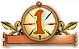 24.06.19Виїзд зі Львова. Переїзд у Грецію.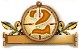 25.06.19Приїзд у Грецію (приблизно після 12:00). Поселення у готель. Вільний час.Обід для учасників фестивалю та керівників колективів. Вільний час.Вечеря.Ночівля.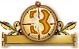 26.06.19Сніданок.Вільний час.12:00 – 14:00 Репетиція на власних майданчиках.Обід для учасників фестивалю та керівників колективів. Вільний час.18:00 Вечеря.20:30 Організаційні збори з керівниками колективів. Ночівля.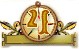 27.06.1907:00 Сніданок.Вільний час.Починаючи з 08:00 (по графіку) переїзд до місця проведення фестивалю.Знайомство з майданчиком, технічними службами, підготовка і репетиція. Повернення в готель.Обід для учасників фестивалю та керівників колективів. Вільний час.18:00 Вечеря.19:30-20:00 Урочисте відкриття фестивалю-конкурсу. Проведення конкурсної програми в номінації - Вокал // Все вікові категорії / Хореографія // Все вікові категорії /. Інструментальний, Оригінальний і Театральний жанри. / Всі вікові категорії /.Медіа супровід фестивалю та пряма трансляція в Україну.Фотосесії колективів.Повернення в готель. Ночівля.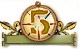 28.06.1907:00 Сніданок.Вільний час.12:00 – 14:00 Репетиція на власних майданчиках. Пропонуємо екскурсійну програму (додаткова плата). Обід для учасників фестивалю та керівників колективів. 18:00 Вечеря.19:00 Переїзд до місця проведення фестивалю.19:30-20:00 Гала - концерт, нагородження переможців і закриття фестивалю. Медіа супровід фестивалю та пряма трансляція в Україну.Святковий салют. Повернення в готель.Нічліг.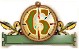 29.06.19Сніданок.Вільний час.Пропонуємо екскурсійну програму (додаткова оплата).Обід для учасників фестивалю та керівників колективів.Зустріч всіх керівників колективів - круглий стіл: підсумки фестивалю. Пропонуємо екскурсійну програму (додаткова оплата).Вечеря.Зустріч всіх колективів. Для дітей – завершальна дискотека.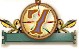 30.06.19Сніданок.Виселення з готелю.Виїзд з Греції. Їдемо додому!!!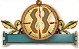 01.07.19Приїзд додому.В ціну входить:В ціну не входить:проживання у готелях 5, 7, 9 ночей;проїзд автобусом по маршруту (у залежності від придбаного пакету);трансфер до місця проведення фестивалю;трансфер до місця проведення дискотеки;розміщення 3-4 особи в номері;харчування для учасниківфестивалю та керівників колективу – FB;Харчування для туристів, якісупроводжують учасників фестивалю –HB.проїзд в громадському транспорті;додаткові екскурсіїхарчування, не передбачене програмою;проживання в 2-х місних номерах додатково оплата - 5€/ос/ніч;трансфер до місця проведення фестивалю для туристів, які супроводжують учасниківфестивалю, а також для тих хто приїхав на своєму транспорті - 10€;трансфер до місця проведення дискотеки для туристів, які супроводжують учасниківфестивалю, а також для тих хто приїхав на своєму транспорті - 3€;вхідні квитки;